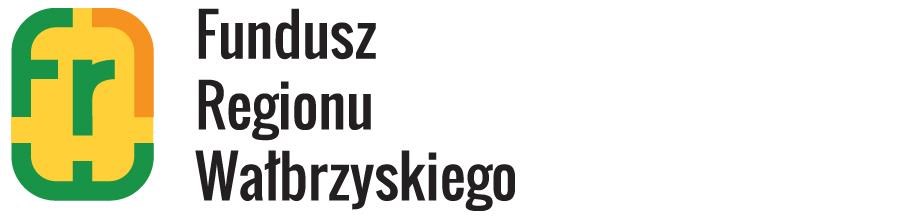 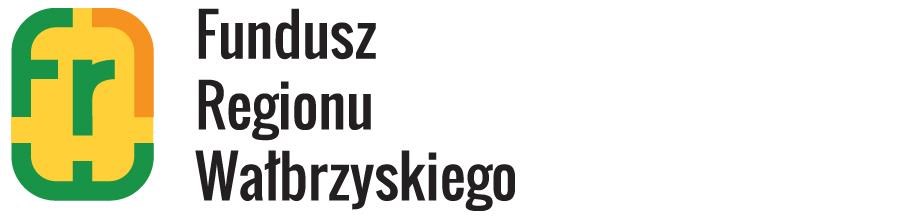 JAK NAPISAĆ BIZNES PLAN ? Biznes Plan stanowić będzie jeden z elementów podlegających ocenie przy rozpatrywaniu wniosku o pożyczkę. Im bardziej przemyślane i zaplanowane przedsięwzięcie, tym większe są szanse jego powodzenia. Biznes plan powinien zawierać niżej opisane elementy:  OPIS PRZEDSIĘWZIĘCIA (na czym będzie polegać działalność gospodarcza, co będzie wytwarzane/ 	sprzedawane/ 	oferowane/rodzaj 	usług, 	docelowa 	grupa odbiorców/klientów/dostawców, forma sprzedaży, zasięg, konkurencja,  główne założenia, sezonowość) ORAZ CEL POŻYCZKI Możliwości zbytu: Kim będą Twoi potencjalni klienci? Do kogo adresujesz swoją ofertę rynkową? Jak duży jest rynek na Twoje produkty/usługi? Jakie są tendencje rozwoju tego rynku, jak wygląda jego ewolucja?   Co wyróżni Twój produkt / usługę od innych, dostępność substytutów (jakie, cena, w jakim stopniu zaspokajają potrzeby klienta, dostępność na rynku) Dlaczego odbiorcy będą chcieli skorzystać z produktów (usług) firmy  Konkurencja: Kim są konkurenci, jakie są ich mocne i słabe strony (ich liczbę, wielkość, obszar działania, oferowane produkty)? Jakie mają udziały w rynku? Jakie cele rynkowe i marketingowe sobie stawiasz? (np.: jaki udział w rynku zamierzasz osiągnąć? Czym wyróżniać się będzie Twój produkt/usługa Jak zamierzasz ustalać ceny na swoje produkty/usługi? Na czym polega unikatowość Twojej propozycji? Jaka jest możliwość pojawienia się nowych konkurentów (łatwość wejścia na rynek) Planowana działalność: Jaką działalność gospodarczą zamierzasz prowadzić? Jakie produkty i/lub usługi chcesz sprzedawać? W czym upatrujesz szanse powodzenia planowanego przedsięwzięcia? Jakie są możliwości rozwoju firmy i branży, w której działasz? - Opis procesu wytwarzania produktu/świadczenia usługi - Kto będzie Twoim dostawcą/odbiorcą? Czy przeprowadzane było badanie rynku? Czy wprowadzenie produktu (usługi) wymaga pozwoleń, patentów, licencji? 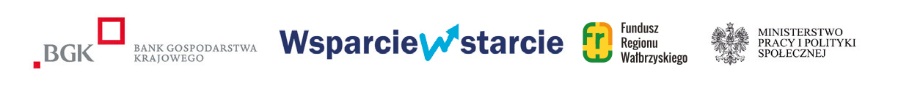 Jaki jest czas wdrożenia produktu (usługi), czy produkt ma charakter okresowy, od jakich czynników zależy? Marketing: W jaki sposób chcesz dotrzeć ze swoimi produktami/usługami do konsumentów? Kanały dystrybucji. W jaki sposób chcesz prowadzić promocję swoich produktów? - Jakie planujesz ponieść koszty promocji? Doświadczenie, wykształcenie i kwalifikacje - jego zbieżność z planowanym przedsięwzięciem. Warunki organizacyjno – techniczne do realizacji zamierzonego przedsięwzięcia; nakłady, źródła finansowania; wkład własny itp.  OPIS 	PRZEWIDYWANYCH 	EFEKTÓW 	EKONOMICZNYCH 	PROWADZENIA 	DZIAŁALNOŚCI GOSPODARCZEJ - PLANOWANE PRZYCHODY I KOSZTY Wydatki/koszty Planowane wydatki inwestycyjne; Planowane koszty prowadzenia działalności (w tym np. koszty usług świadczonych na rzecz wnioskodawcy, podatki, składki na ubezpieczenie, koszty serwisowania – jeśli występują); - Koszty zmienne – koszty produkcyjne; Planowane wydatki są niezbędne dla uruchomienia działalności gospodarczej; Źródła szacunków w wyliczeniu planowanych wydatków; Przychody Wielkość sprzedaży Planowane przychody z działalności operacyjnej Ceny lub inne cechy produktów/usług są konkurencyjne w stosunku do konkurentów,  - Czy założony poziom przychodów nie budzi wątpliwości co do możliwości osiągnięcia Kiedy nastąpi moment, w którym poniesione koszty zrównają się z dochodami ? Jaki poziom sprzedaży jest niezbędny, aby osiągnąć założony zysk? 